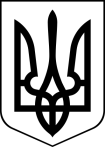 І Ч Н Я Н С Ь К А    М І С Ь К А    Р А Д АВИКОНАВЧИЙ КОМІТЕТРІШЕННЯ20 лютого 2024 року		                         м. Ічня	                                           № 126Про розгляд Вимоги Державної екологічної інспекції у Чернігівській області щодо приведення у відповідність із законодавствомРозглянувши Вимогу головного державного інспектора з охорони навколишнього природного середовища Чернігівської області щодо приведення у відповідність із законодавством від 22.01.2024 року № 03/211, з метою збереження безпечного для існування живої і неживої природи навколишнього середовища, захисту життя і здоров'я населення від негативного впливу, зумовленого забрудненням навколишнього природного середовища, охорону, раціональне використання і відтворення природних ресурсів, відповідно до статті 19 Закону України «Про охорону навколишнього природного середовища», статті 26 Закону України «Про управління відходами» та керуючись підпунктами 2, 3 пункту «а» частини першої статті 33 Закону України «Про місцеве самоврядування в Україні», виконавчий комітет міської радиВИРІШИВ:Вимогу Головного державного інспектора з охорони навколишнього природного середовища Чернігівської області щодо приведення у відповідність із законодавством від 22.01.2024 року № 03/211 (далі – Вимога), взяти до відома.Опублікувати Вимогу на вебсайті Ічнянської міської ради у розділі «Новини» для ознайомлення депутатів міської ради, посадових осіб виконавчих органів Ічнянської міської ради, керівників підприємств, установ, організацій та громадян, які проживають на території Ічнянської міської територіальної громади.Керівникам підприємств, установ, організацій всіх форм власності, старостам старостинських округів Ічнянської міської територіальної громади забезпечити безумовне виконання Вимог природоохоронного законодавства України та довести дану інформацію до жителів населених пунктів Ічнянської міської територіальної громади. Відділу житлово-комунального господарства, комунальної власності та благоустрою, відділу земельних ресурсів Ічнянської міської ради розробити та затвердити заходи щодо усунення порушень вимог законодавства у сфері охорони навколишнього природного середовища, раціонального використання, відтворення і охорони природних ресурсів на території Ічнянської міської територіальної громади.Контроль за виконанням рішення покласти на першого заступника міського голови з питань діяльності виконавчих органів міської ради Ярослава ЖИВОТЯГУ.Секретар міської ради                                                                   Григорій ГЕРАСИМЕНКО